Appointment  of Thesis Examination Committee Request Form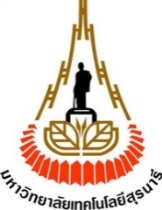 Dear Associate Dean for Academic Affairs, Institute of Engineering,	I										, the advisor of (Mr./Mrs./Miss)							Enrollment no.			
who is a graduate student pursuing 	□ Master’s Degree 	□ Doctoral Degree, affiliated with the school of	Your School	Program	Your Program			(Year		B.E.), Institute of Engineering, would like to declare the list of the thesis examination committee as follows,	1.							Head of the Committee	2.							Member of the Committee/Advisor	3.							Member of the Committee	4.							Member of the Committee	5.							Member of the Committee	* Co-Thesis AdvisorAll members of the committee have been priorly informed and accordingly coordinated.For your perusal and approval for addressing this in the meeting for further considerationNote:1. 	The member of the committee no.		is an external examiner, who has been deemed suitable in the meeting of the Institute Committee no.		on			2. 	The member of the committee no.		is an external examiner, who has been deemed suitable in the meeting of the Institute Committee no.		on			□ To be presented in the meeting of the Committee of the Institute of Engineering
□ To be separately given to each member of the Committee of the Institute of Engineering  for approval(Dr. Somsak Siwadamrongpong)Associate Dean for Academic Affairs, Institute of EngineeringNote: 	- For Master’s Degree, 3 committee members and an external examiner are required.
  If the student has a co-advisor, 5 committee members are required. 	- For Doctoral Degree, 5 committee members and an external examiner as the head of the committee are required.Sig.					(					)                   Thesis AdvisorSig.					(					)Head of the School of	Technology of love